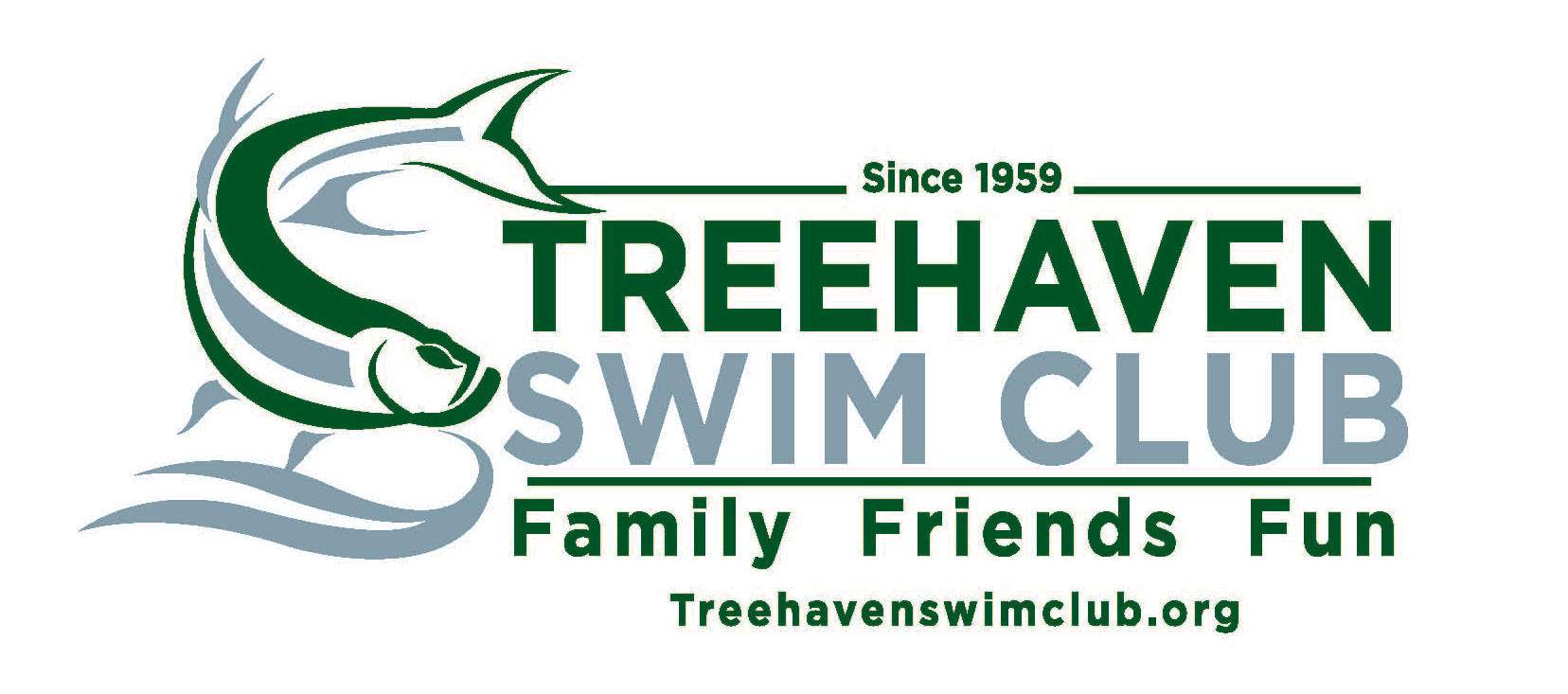 Treehaven Concession Stand ApplicationResponsibilities:Serve food, ice cream, and drinks in a friendly and helpful mannerMaintain cleanliness of standComplete opening and closing checklist daily, including money managementAdditional Information:$4.00 per hourShifts fall between 12:30 and 7 and generally run for 2.5 hoursPay is every two weeks, available Mondays starting 06/10/19Concession Stand Manager (responsible for inventory, equipment, and concession staff pay):  Jennifer Magistro, (412) 974-0715, jenpaul607@comcast.netPool Administrative Manager (responsible for overseeing and scheduling concession staff):     Ashley Tiller – 724-561-3620Applicant’s Name:  _____________________________________       Age as of 05/01/2019:  _______________Applicant’s Cell Phone (if applicable]:  _________________________________________________________Parent Name (s):  ____________________________________________________________________________Parent Cell Phone (s):  _______________________________________________________________________Parent Email:  ______________________________________________________________________________Applicant Agreement:I will abide by all the PA Department of Health rules, including washing hands, using gloves, keeping the stand stocked, properly cleaning all utensils and counter space; and following all checklists.I agree that I will not allow anybody in the stand except life guards and board members.I agree to inform the Administrative Manager no less than 1 hour prior to start of my shift if I cannot work my shift that day.I will have fun!Applicant’s Signature:  _______________________________________________________________________Date of Application:  _________________________________________________________________________Application can be emailed to treehavenswimclub@gmail.com.  There will be a mandatory training session before the pool opens for the season.  At that time, you can submit restrictions for events/commitments during the summer.  Thank you!300 Lantern Lane . Aliquippa . PA . 15001